La gestion de l’eau par l’offre versus gestion par la demande : quelles solutions pour les pays en développement ? UMR-AMURE-Université de Brest (UBO)Webinaire : Brest le 26/02/2021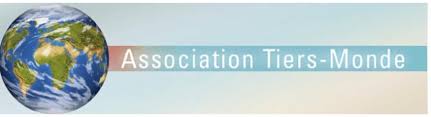 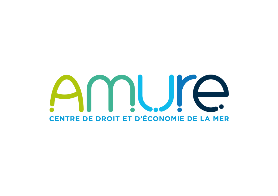 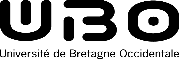 P. Treguer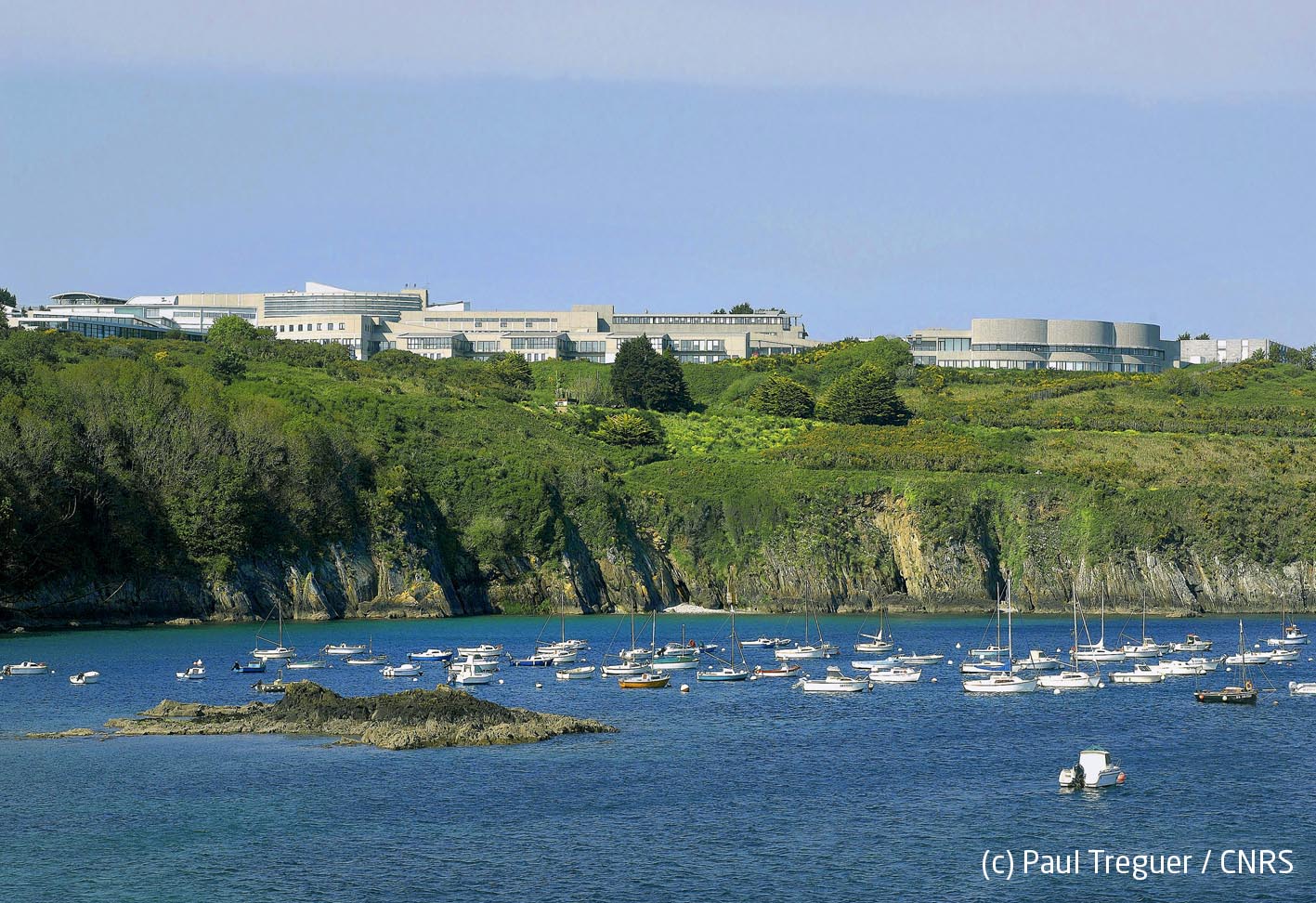 Informations de connexion :https://us02web.zoom.us/j/88223228496?pwd=NVBIclhBako5WWdnVm1FbzFFYnN3UT09
et les n° pour se connecter par tél en cas de problème de connexion:  +33 1 8699 5831 France / +33 1 7037 2246 France /  +33 1 7037 9729 France /+33 1 7095 0103 France /+33170950350 France
ID de réunion : 882 2322 8496
ProgrammeHeuresNom & prénomMail UniversitéTitre de la communication9H00Nathalie Hilmi hilmi@centrescientifique.mcCentre Scientifique de Monaco L’impact du changement climatique sur la gestion de l’eau 9H15Arouna Azizeazarouna@yahoo.frCentre d'Excellence Africain pour l'Eau et Assainissement (C2EA) / INEEvaluation du potentiel économique de l’eau dans le delta de l’Ouémé9H45Younes Ben Zaiedybzaied@gmail.comEDC Paris Business SchoolSustainable water demand management in Tunisia: a panel quantile approach 10H15Samir Baha-Eddine Malikisamir.maliki@univ-tlemcen.dzUniversité Abou Bekr Belkaid de Tlemcen, Tlemcen, AlgérieGouvernance de l’eau et politique publique de réduction  de la pauvreté en Algérie : étude empirique PAUSE CAFEPAUSE CAFEPAUSE CAFEPAUSE CAFEPAUSE CAFE11H00Mourad Kertous & Abdelhak Nassiri mkertous@univ-brest.fr; abdelhak.nassiri@univ-brest.frUBOLes déterminants des durées et des retards de paiement des factures d’eau potable en Algérie11H30Berrah Kafiaecokafia@yahoo.fruniversité de Bejaia, Algérie.État des lieux de la gestion  de l’eau en Algérie12H00Augustin Brutusbrutusaugustin@gmail.comINDPL’eau un bien commun au service d’un développement plus  juste PAUSE DEJEUNERPAUSE DEJEUNERPAUSE DEJEUNERPAUSE DEJEUNERPAUSE DEJEUNER14H00Cherifa Abdelbaki, Madani Bessedik, Meriem Kaddouri, Sarra Djelmoudiet Tarek Boumazzacherifa.abdelbaki@gmail.comUniversity of Tlemcen- AlgeriaOffre et demande en eau pour la Wilaya d’Oran : quels scénarios pour 2050 ?14H30Boukhari Sofianejefse2015@gmail.comUniversité de Souk-Ahras, AlgérieApplication d’une nouvelle tarification de l’eau en Algérie15HJaka Aminata, Indah Susilowati, Waridin Waridin, Ali Smidajaka_aminata@live.undip.ac.idFaculty of Economics and Business, Universitas Diponegoro, IndonesiaMulti-dimensional poverty:  the impact of water access and sanitation facilities a  case of IndonesiaPAUSE CAFEPAUSE CAFEPAUSE CAFEPAUSE CAFEPAUSE CAFE15H45Sevgi Ineciineci.sevgi@gmail.comUniversité Galatasaray – IstanbulL’assainissement de la qualité de l’eau et le modèle de gestion intégrée des bassins en Turquie16H15Aboubacrine Aguissaaboubacrinetoure@live.frl’Université des Sciences Juridiques et Politiques de BamakoLe Mali au cœur de la coopération régionale de gestion dans les bassins du Niger et du Sénégal16H45Nya Esther Laurentinenya.esther@yahoo.frUniversité de Yaoundé 1Dynamique de la population et accès à l’eau potable dans la ville moyenne de Bangangté (Région de l’Ouest au Cameroun)TABLE RONDETABLE RONDETABLE RONDETABLE RONDETABLE RONDE